FORMATO DE PRE-REGISTRO, PRIMER AÑO DE PRIMARIA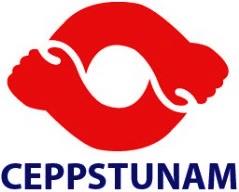 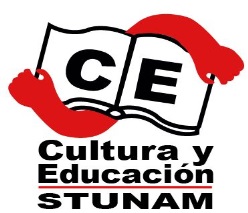 CLAVE 41-2036-452-00-Px-014C.C.T09PPR0705HDATOS PERSONALESNOMBRE DE LA ALUMNA (O)DATOS FAMILIARESNOMBRE DEL PADRENOMBRE DE LA MADRE  CONTACTOS TELEFÓNICOSCiudad de México a  de  del 20._________________________________Nombre y firma de la madre, padre o tutorToltecas y Rey Moctezuma No. 15 Col. Ajusco Coyoacán C.P. 04300 Tel. 5618-4279ceppstunam@prodigy.net.mxApellido paternoApellido paternoApellido paternoApellido maternoApellido maternoApellido maternoApellido maternoNombre(s)Nombre(s)Grado: Grado: Grado: Grado: Grupo: Grupo: Grupo: Grupo: Grupo: Fecha de nacimiento Fecha de nacimiento AñoAñoMesMesMesMesDíaDomicilio Calle y númeroCalle y númeroCalle y númeroCalle y númeroColoniaColoniaColoniaColoniaDelegaciónDelegaciónDelegaciónDelegaciónC.P.C.P.C.P.C.P.C.P.Asiste a terapia:	SI 	NO Asiste a terapia:	SI 	NO Asiste a terapia:	SI 	NO Asiste a terapia:	SI 	NO Enfermedades que padece:        SI              NO Enfermedades que padece:        SI              NO Enfermedades que padece:        SI              NO Enfermedades que padece:        SI              NO Enfermedades que padece:        SI              NO Enfermedades que padece:        SI              NO Cuál: Cuál: Cuál: Tipo de sangre: Tipo de sangre: Tipo de sangre: Tipo de sangre: Tipo de sangre: Tipo de sangre: Tipo de sangre: Tipo de sangre: Tipo de sangre: Apellido paternoApellido maternoApellido maternoNombre(s)Edad: Edad: Estado civil: Estado civil: Dependencia en que labora: Dependencia en que labora: Dependencia en que labora: Dependencia en que labora: Ocupación actual: Ocupación actual: Ocupación actual: Ocupación actual: Sueldo: Sueldo: Otros ingresos: Otros ingresos: Nivel máximo de estudios: Nivel máximo de estudios: Nivel máximo de estudios: Nivel máximo de estudios: Apellido paternoApellido maternoApellido maternoNombre(s)Edad: Edad: Estado civil: Estado civil: Dependencia en que labora: Dependencia en que labora: Dependencia en que labora: Dependencia en que labora: Ocupación actual: Ocupación actual: Ocupación actual: Ocupación actual: Sueldo: Sueldo: Otros ingresos: Otros ingresos: Nivel máximo de estudios: Nivel máximo de estudios: Nivel máximo de estudios: Nivel máximo de estudios: Domicilio particular Familiar directo en caso de emergencia      Trabajo de la madreCelular de la madreTrabajo del padreCelular del padreAlumna(o) de:       Nuevo Ingreso 	      Reingreso Ciclo escolar: 